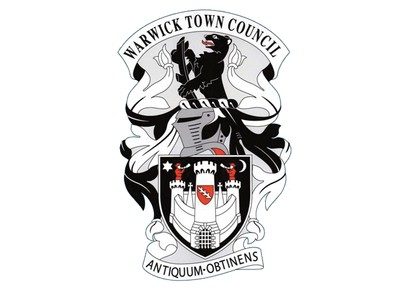 Warwick Town CouncilDonald Healey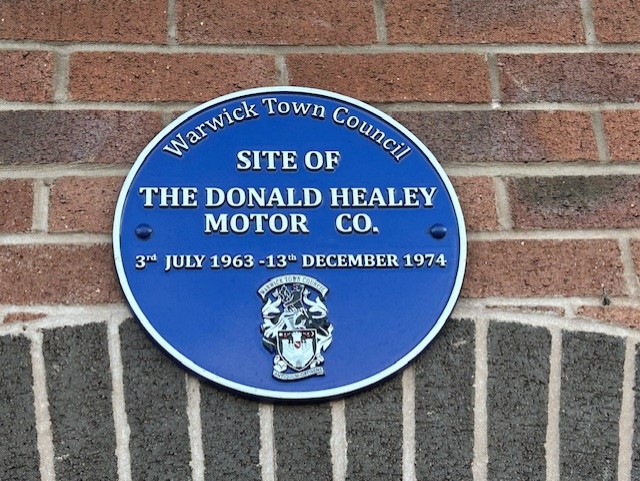 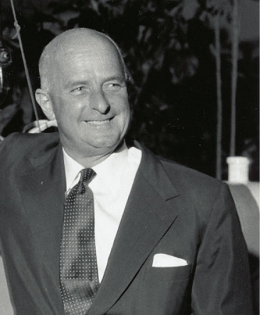 Healey would, for the time being, stay at the Triumph site working as the works manager for H B Hobson, making aircraft carburettors for the Ministry of Supply. Later, he would work with Humber creating armoured vehicles for the military. In 1945 the Donald Healey Motor Company was founded along with Achille Samprieto and Ben Bowden.Healey’s first car the Elliot rolled off the production line in 1946. The car that followed in 1949, the Silverstone, was so successful that it led to a partnership with American company Nash Motors. The agreement with Nash Motors established the Nash Healey sports car.Donald began to focus on affordable cars. A joint venture with Austin saw the formation of Austin-Healey in 1952 and the first car the Austin-Healey 100 was revealed at the Earls Court Motor Show. On 3rd July 1963, on his 65th birthday, he opened a new plant in the Coten End area of Warwick, on the site of the old cinema, which was being used as a bingo hall at the time of acquisition. The new premises, which included a showroom, was opened by Alec Issigonis, the designer of the Mini.On 15th January 1988 Healey passed away. A number of memorials were erected in his memory and the motoring legacy he had created. Thousands of cars still exist in museums or as part of the classic car societies today.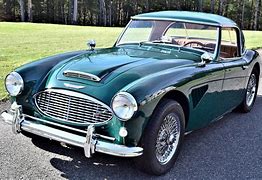 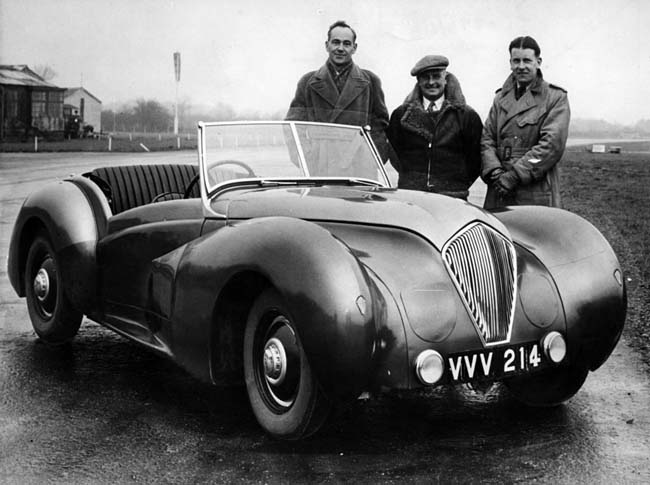 